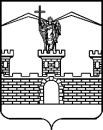 АДМИНИСТРАЦИЯ ЛАБИНСКОГО ГОРОДСКОГО ПОСЕЛЕНИЯЛАБИНСКОГО РАЙОНАП О С Т А Н О В Л Е Н И Е от                											№    г.ЛабинскО внесении изменений в постановление администрации Лабинского городского поселения Лабинского района от 04 февраля 2014 года № 64            «Об утверждении административного регламента по исполнению муниципальной функции администрацией Лабинского городского поселения Лабинского района «Осуществление муниципальногожилищного контроля»В соответствии с Жилищным кодексом Российской Федерации, Федеральным законом от 26 декабря 2008 года № 294-ФЗ «О защите прав юридических лиц и индивидуальных предпринимателей при осуществлении государственного контроля (надзора) и муниципального контроля», Законом Краснодарского края от 27 сентября 2012 года № 2589-КЗ 
«О муниципальном жилищном контроле и порядке взаимодействия органов муниципального жилищного контроля с органом государственного регионального жилищного надзора при организации и осуществлении муниципального жилищного контроля на территории Краснодарского края» и в целях осуществления муниципального жилищного контроля на территории Лабинского городского поселения Лабинского района                    п о с т а н о в л я ю:	1.	Внести изменения в постановление администрации Лабинского городского поселения Лабинского района от 04 февраля 2014 года № 64     «Об утверждении административного регламента по исполнению муниципальной функции администрацией Лабинского городского поселения Лабинского района «Осуществление муниципального жилищного контроля» дополнив пункт 3.9 раздела 3 приложения к постановлению абзацем следующего содержания: «Согласно изменениям, внесенным в статью 10 Федерального закона от 26 декабря 2008 года № 294 ФЗ, основанием для внеплановой проверки является мотивированное представление должностного лица органа государственного контроля (надзора), органа муниципального контроля по результатам анализа результатов мероприятий по контролю без взаимодействия с юридическими лицами, индивидуальными предпринимателями, рассмотрения или предварительной проверки поступивших в органы государственного контроля (надзора), органы муниципального контроля обращений и заявлений граждан, в том числе индивидуальных предпринимателей, юридических лиц, информации от органов государственной власти, органов местного самоуправления, из средств массовой информации о нарушении требований к маркировке       (пп. «г» п. 2 ч. 2 ст. 10 Федерального закона от 26.12.2008 № 294-ФЗ)».2.	Отделу делопроизводства администрации (Переходько)                     настоящее постановление опубликовать на сайте «Лабинск-официальный» по адресу: http://лабинск-официальный.рф и разместить на официальном сайте администрации Лабинского городского поселения Лабинского района http://www.labinsk-city.ru в информационно-телекоммуникационной сети «Интернет».3.	Контроль за выполнением настоящего постановления возложить на заместителя главы администрации Лабинского городского поселения Лабинского района (вопросы жилищно – коммунального хозяйства, чрезвычайных ситуаций и благоустройства) С.В. Шеремет.4.	Настоящее постановление вступает в силу со дня его официального опубликования в сетевом средстве массовой информации.Глава администрацииЛабинского городского поселения					       А.Н. Курганов